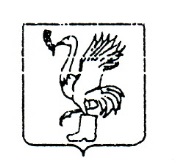 АДМИНИСТРАЦИЯ ТАЛДОМСКОГО МУНИЦИПАЛЬНОГО РАЙОНАМОСКОВСКОЙ ОБЛАСТИ
КОМИТЕТ ПО ИМУЩЕСТВУ И ЗЕМЕЛЬНЫМ ОТНОШЕНИЯМ
       Телефон: 3-33-27                                       . Талдом, пл. К. Маркса, 12________________№___________В редакцию районной газеты «Заря»Комитет по имуществу и земельным отношениям Администрации Талдомского муниципального района Московской области просит Вас дать информационное сообщение следующего содержания: 	Комитет по имуществу и земельным отношениям Администрации Талдомского муниципального района Московской области извещает о проведении публичных слушаний по вопросу изменения ВРИ с «для садоводства» на «для ведения личного подсобного хозяйства» земельного участка площадью 1383 кв.м. с кадастровым номером 50:01:0050231:101, расположенного по адресу: Московская обл., Талдомский р-н, п. Запрудня, ул. Советская, находящегося в собственности у гр. Ковалева В. И. Слушания пройдут 27.10.2016 г. в 17 ч 00 мин. по адресу: Московская область, Талдомский район, п. Запрудня, ул. Ленина, д. 18, зал заседаний Администрации городского поселения Запрудня Талдомского муниципального района Московской области. Справки по телефону 8 (49620) 3-33-27 д.213.Председатель Комитета по имуществу и земельным отношениям 			          		       Н.Н. НикитухинСуворова М.И.8-496-20-3-33-27 д.213  